ぴっぷスキー場センターハウス内支柱広告掲載募集要項１　趣　　　　旨　　ぴっぷスキー場（以下「スキー場」という。）来場者への情報提供及び、スキー場の財源確保を目的とし、スキー場センターハウス内の支柱に掲載する広告を募集します。２　媒体の企画等３　掲載期間　　平成28年12月1日～平成29年3月20日４　掲載金額　（１）支柱　10,000円（消費税込み）／1か所　　　① 12月1日～15日の間での掲載開始　10,000円② 12月16日～1月15日の間での掲載開始　7,500円　　　③ 1月16日～2月15日の間での掲載開始　5,000円（２）支柱（電光）　30,000円（消費税込み）／1か所 　　　① 12月1日～15日の間での掲載開始　30,000円　　　② 12月16日～1月15日の間での掲載開始　22,500円　　　③ 1月16日～2月15日の間での掲載開始　15,000円５　掲載料の納入・還付　（１）広告掲載決定日から1か月以内に、比布町指定口座に振り込むこと。（２）広告掲載を取やめた場合は、既納料の還付はしない。ただし、町長が特に必要と認める場合はこの限りでない。６　選定方法申込みの先着順とします。応募者多数の場合及び、掲載支柱の場所は、抽選により決定します。　なお、広告掲載承認決定は、ぴっぷスキー場広告掲載要綱第4条に基づき町長が決定します。７　応募期間　平成28年11月21日～平成29年2月15日８　申込方法（１）提出先　〒078-0392　北海道上川郡比布町北町1丁目2番1号　　　　　　　　比布町役場産業振興課観光係（２）提出方法　持参又は郵送とする。※ファックスやメールによる提出は受理しません。　（３）提出書類　① 申込書（様式1）　②Ａ4サイズに縮小した掲載する広告。（４）留意事項　① 応募に当たり必要な経費は、全額応募者でご負担ください。　　　　　　　  ② 提出書類は、返却しません。９　掲載の取消し　　広告掲載決定後、ぴっぷスキー場広告掲載要綱第4条第2項各号、その他広告掲載者とすることが適当でないと認められるときは、町長は掲載決定を取り消すことができることとします。10　そ　 の　 他　　この募集要項に記載のない事項については、ぴっぷスキー場広告掲載要綱によるものとします。【広告掲載イメージ】○支柱　　　　　　　　　　　　　　　　　○支柱（電光）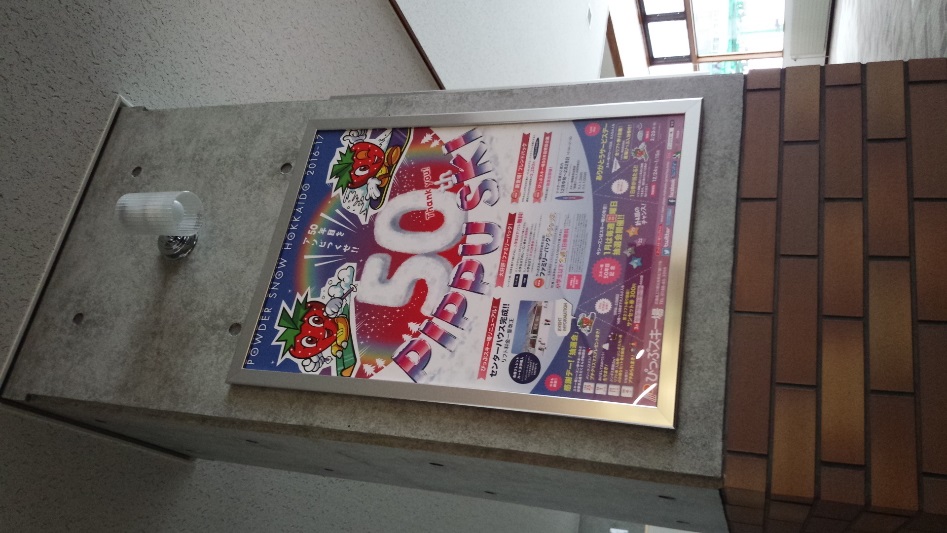 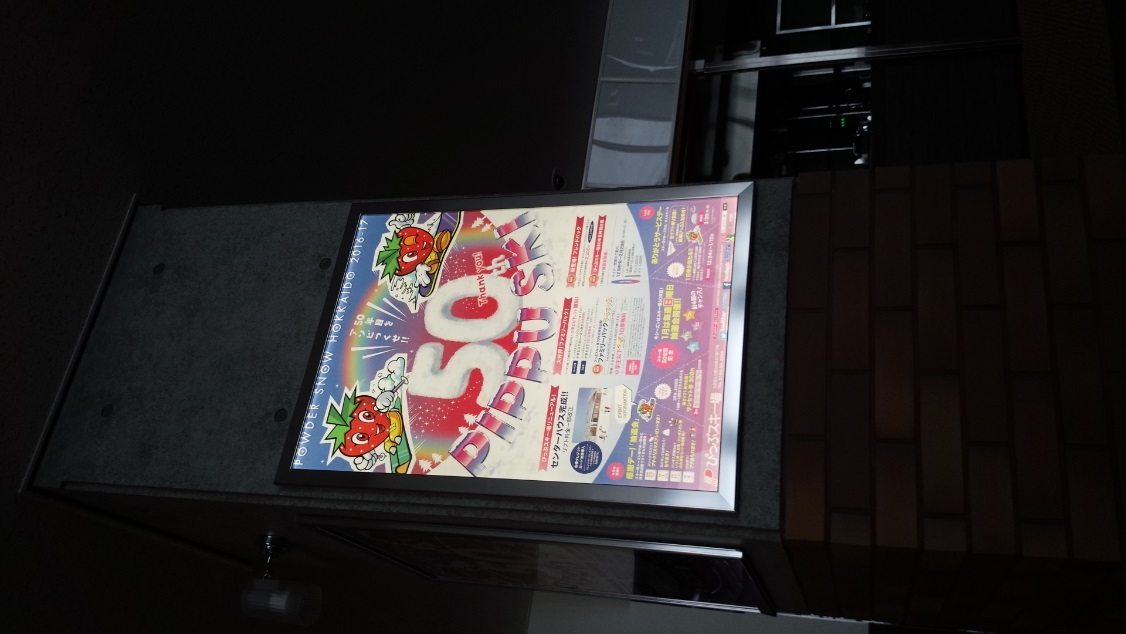 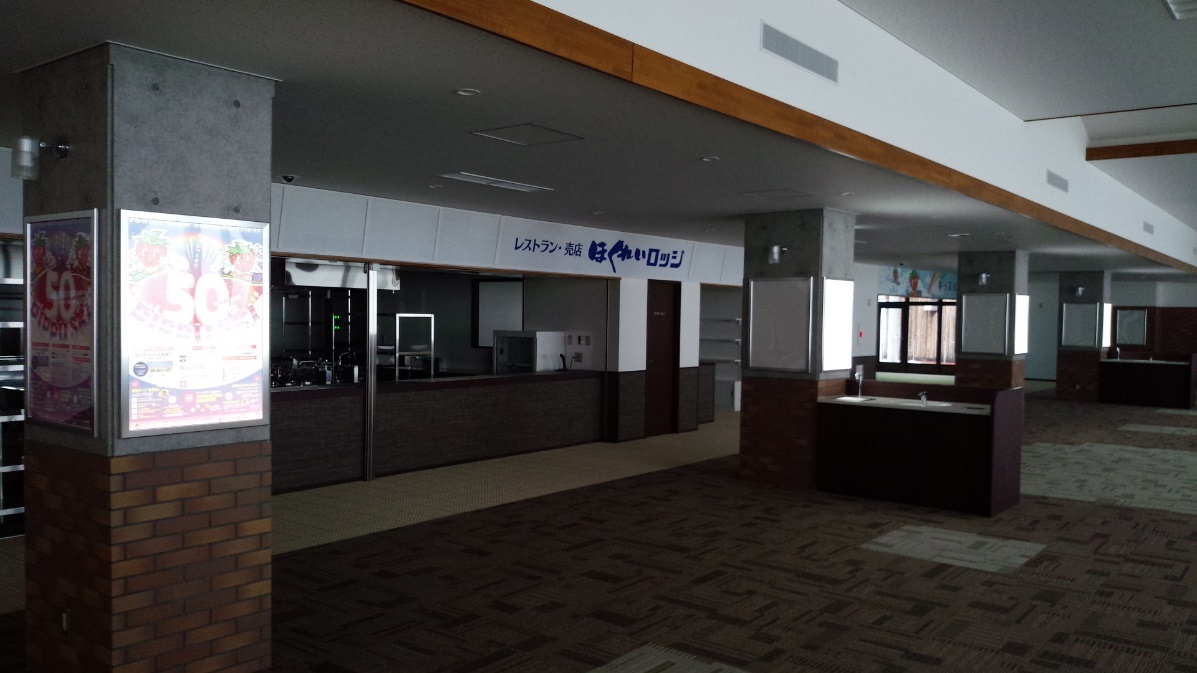 【広告掲載規格】594 mm574 mm841mm　　821mm（様式１）ぴっぷスキー場センターハウス内支柱広告掲載申込書平成　　　年　　　月　　　日　比布町長　伊　藤　喜代志　様（申込書）住　所（事業所所在地）氏　名（事業所名）代表者役職名・氏名　　　　　　　　　　　　　　　　㊞担当者氏名　電　話　ＦＡＸ　E‐Mail　　　ぴっぷスキー場センターハウス内支柱広告掲載募集要項の規定により、下記のとおり申し込みます。記１　掲載期間　　平成　　年　　月　　日　～　平成２９年３月２０日２　掲載希望　　支柱　　か所　・　支柱（電光）　　か所３　添付資料　　別紙のとおり（様式２）ぴっぷスキー場センターハウス内支柱広告掲載承認決定書平成　　　年　　　月　　　日　　　　　　　　　　　　　　　　様比布町長　伊　藤　喜代志　平成　　年　　月　　日付けで申込みのあったぴっぷスキー場センターハウス内支柱広告掲載について、下記のとおり承認することに決定しましたので、通知します。　つきましては、下記により手続きくださいますようお願いします。記１　掲載期間　　平成　　年　　月　　日　～　平成２８年３月２０日２　掲載場所　　支柱　　か所　・　支柱（電光）　　か所３　掲 載 料　　４　掲載料の納入　　平成　　年　　月　　日までに、比布町の指定口座にお振り込みください。なお、振込手数料は、貴社のご負担となります。（様式３）ぴっぷスキー場センターハウス内支柱広告掲載不承認通知書平成　　　年　　　月　　　日　　　　　　　　　　　　　　　　様比布町長　伊　藤　喜代志　平成　　年　　月　　日付けで申込みのあったぴっぷスキー場センターハウス内支柱広告掲載について、審査の結果、下記の理由により不承認と決定しましたので、お知らせします。記１　不承認の理由　広告の掲載位置・募集か所広告の規格支柱・7か所Ａ1サイズ縦841mm×横594mmとし、広告掲載範囲は縦821mm×横574mm以内とします。支柱（電光）・4か所Ａ1サイズ縦841mm×横594mmとし、広告掲載範囲は縦821mm×横574mm以内とします。